游游江山团队/散客确认书打印日期：2023/5/23 15:39:16甲方南充天马旅行社嘉陵网点南充天马旅行社嘉陵网点联系人尹三联系电话1888176975018881769750乙方重庆友联国际旅行社有限公司重庆友联国际旅行社有限公司联系人庞琳联系电话1301812956613018129566团期编号XB20230526庞琳11XB20230526庞琳11产品名称【法门往事】西东市【法门往事】西东市【法门往事】西东市【法门往事】西东市发团日期2023-05-262023-05-26回团日期2023-05-29参团人数4(4大)4(4大)大交通信息大交通信息大交通信息大交通信息大交通信息大交通信息大交通信息大交通信息启程 2023-05-26 D1703 南充北→西安北 11:34-15:28
启程 2023-05-29 D1991 西安北→南充北 17:48-21:3启程 2023-05-26 D1703 南充北→西安北 11:34-15:28
启程 2023-05-29 D1991 西安北→南充北 17:48-21:3启程 2023-05-26 D1703 南充北→西安北 11:34-15:28
启程 2023-05-29 D1991 西安北→南充北 17:48-21:3启程 2023-05-26 D1703 南充北→西安北 11:34-15:28
启程 2023-05-29 D1991 西安北→南充北 17:48-21:3启程 2023-05-26 D1703 南充北→西安北 11:34-15:28
启程 2023-05-29 D1991 西安北→南充北 17:48-21:3启程 2023-05-26 D1703 南充北→西安北 11:34-15:28
启程 2023-05-29 D1991 西安北→南充北 17:48-21:3启程 2023-05-26 D1703 南充北→西安北 11:34-15:28
启程 2023-05-29 D1991 西安北→南充北 17:48-21:3启程 2023-05-26 D1703 南充北→西安北 11:34-15:28
启程 2023-05-29 D1991 西安北→南充北 17:48-21:3旅客名单旅客名单旅客名单旅客名单旅客名单旅客名单旅客名单旅客名单姓名证件号码证件号码联系电话姓名证件号码证件号码联系电话1、罗双5113251993031028285113251993031028282、张萍511325199411230747511325199411230747135793798823、杜艳华5113251983111143225113251983111143224、庞卫华51132519790613434451132519790613434413468756056重要提示：请仔细检查，名单一旦出错不可更改，只能退票后重买，造成损失，我社不予负责，出票名单以贵社提供的客人名单为准；具体航班时间及行程内容请参照出团通知。重要提示：请仔细检查，名单一旦出错不可更改，只能退票后重买，造成损失，我社不予负责，出票名单以贵社提供的客人名单为准；具体航班时间及行程内容请参照出团通知。重要提示：请仔细检查，名单一旦出错不可更改，只能退票后重买，造成损失，我社不予负责，出票名单以贵社提供的客人名单为准；具体航班时间及行程内容请参照出团通知。重要提示：请仔细检查，名单一旦出错不可更改，只能退票后重买，造成损失，我社不予负责，出票名单以贵社提供的客人名单为准；具体航班时间及行程内容请参照出团通知。重要提示：请仔细检查，名单一旦出错不可更改，只能退票后重买，造成损失，我社不予负责，出票名单以贵社提供的客人名单为准；具体航班时间及行程内容请参照出团通知。重要提示：请仔细检查，名单一旦出错不可更改，只能退票后重买，造成损失，我社不予负责，出票名单以贵社提供的客人名单为准；具体航班时间及行程内容请参照出团通知。重要提示：请仔细检查，名单一旦出错不可更改，只能退票后重买，造成损失，我社不予负责，出票名单以贵社提供的客人名单为准；具体航班时间及行程内容请参照出团通知。重要提示：请仔细检查，名单一旦出错不可更改，只能退票后重买，造成损失，我社不予负责，出票名单以贵社提供的客人名单为准；具体航班时间及行程内容请参照出团通知。费用明细费用明细费用明细费用明细费用明细费用明细费用明细费用明细序号项目项目数量单价小计备注备注1成人成人41190.004760.00合计总金额：肆仟柒佰陆拾元整总金额：肆仟柒佰陆拾元整总金额：肆仟柒佰陆拾元整总金额：肆仟柒佰陆拾元整4760.004760.004760.00请将款项汇入我社指定账户并传汇款凭证，如向非指定或员工个人账户等汇款，不作为团款确认，且造成的损失我社概不负责；出团前须结清所有费用！请将款项汇入我社指定账户并传汇款凭证，如向非指定或员工个人账户等汇款，不作为团款确认，且造成的损失我社概不负责；出团前须结清所有费用！请将款项汇入我社指定账户并传汇款凭证，如向非指定或员工个人账户等汇款，不作为团款确认，且造成的损失我社概不负责；出团前须结清所有费用！请将款项汇入我社指定账户并传汇款凭证，如向非指定或员工个人账户等汇款，不作为团款确认，且造成的损失我社概不负责；出团前须结清所有费用！请将款项汇入我社指定账户并传汇款凭证，如向非指定或员工个人账户等汇款，不作为团款确认，且造成的损失我社概不负责；出团前须结清所有费用！请将款项汇入我社指定账户并传汇款凭证，如向非指定或员工个人账户等汇款，不作为团款确认，且造成的损失我社概不负责；出团前须结清所有费用！请将款项汇入我社指定账户并传汇款凭证，如向非指定或员工个人账户等汇款，不作为团款确认，且造成的损失我社概不负责；出团前须结清所有费用！请将款项汇入我社指定账户并传汇款凭证，如向非指定或员工个人账户等汇款，不作为团款确认，且造成的损失我社概不负责；出团前须结清所有费用！账户信息账户信息账户信息账户信息账户信息账户信息账户信息账户信息建行恩施施州支行建行恩施施州支行建行恩施施州支行湖北瀚丰国际旅行社有限公司湖北瀚丰国际旅行社有限公司420501726028000003524205017260280000035242050172602800000352建行沙坪坝支行建行沙坪坝支行建行沙坪坝支行重庆友联国际旅行社有限公司重庆友联国际旅行社有限公司500501056200000005865005010562000000058650050105620000000586行程安排行程安排行程安排行程安排行程安排行程安排行程安排行程安排2023/05/26南充-西安南充-西安南充-西安南充-西安南充-西安南充-西安南充-西安2023/05/26南充乘动车赴千年古都-西安。抵达后，乘车赴西安市区，入住酒店。自由活动！参考动车：D1965南充北-西安北(10:00-13:48)、D1703南充北-西安北(11:34-15:28)D1985南充北-西安北(19:25-23:09)、D1707南充北-西安北(19:37-23:16)D1989南充北-西安北(19:44-23:22)【自由活动指南】【自由活动指南】德福巷酒吧一条街：仿古风格的酒吧街是感受西安夜生活的好去处碑林及书院门古文化街：古时候为书院现在是西安最有古文化气氛的所在青曲社：欣赏陕西籍相声演员苗阜、王声的演出，期间更有多种本地传统曲艺演出【自由活动推荐当地美食】牛羊肉泡馍：最具代表的西安美食著名的百年老店有同盛祥、老孙家、西安饭庄、老米家等肉夹馍、凉皮：西安街头最受人喜爱的小吃著名食店有魏家凉皮、樊记肉夹馍、潼关肉夹馍贾三灌汤包子：以皮薄肉嫩汤汁多著名，老店在鼓楼回民小吃街中段，南充乘动车赴千年古都-西安。抵达后，乘车赴西安市区，入住酒店。自由活动！参考动车：D1965南充北-西安北(10:00-13:48)、D1703南充北-西安北(11:34-15:28)D1985南充北-西安北(19:25-23:09)、D1707南充北-西安北(19:37-23:16)D1989南充北-西安北(19:44-23:22)【自由活动指南】【自由活动指南】德福巷酒吧一条街：仿古风格的酒吧街是感受西安夜生活的好去处碑林及书院门古文化街：古时候为书院现在是西安最有古文化气氛的所在青曲社：欣赏陕西籍相声演员苗阜、王声的演出，期间更有多种本地传统曲艺演出【自由活动推荐当地美食】牛羊肉泡馍：最具代表的西安美食著名的百年老店有同盛祥、老孙家、西安饭庄、老米家等肉夹馍、凉皮：西安街头最受人喜爱的小吃著名食店有魏家凉皮、樊记肉夹馍、潼关肉夹馍贾三灌汤包子：以皮薄肉嫩汤汁多著名，老店在鼓楼回民小吃街中段，南充乘动车赴千年古都-西安。抵达后，乘车赴西安市区，入住酒店。自由活动！参考动车：D1965南充北-西安北(10:00-13:48)、D1703南充北-西安北(11:34-15:28)D1985南充北-西安北(19:25-23:09)、D1707南充北-西安北(19:37-23:16)D1989南充北-西安北(19:44-23:22)【自由活动指南】【自由活动指南】德福巷酒吧一条街：仿古风格的酒吧街是感受西安夜生活的好去处碑林及书院门古文化街：古时候为书院现在是西安最有古文化气氛的所在青曲社：欣赏陕西籍相声演员苗阜、王声的演出，期间更有多种本地传统曲艺演出【自由活动推荐当地美食】牛羊肉泡馍：最具代表的西安美食著名的百年老店有同盛祥、老孙家、西安饭庄、老米家等肉夹馍、凉皮：西安街头最受人喜爱的小吃著名食店有魏家凉皮、樊记肉夹馍、潼关肉夹馍贾三灌汤包子：以皮薄肉嫩汤汁多著名，老店在鼓楼回民小吃街中段，南充乘动车赴千年古都-西安。抵达后，乘车赴西安市区，入住酒店。自由活动！参考动车：D1965南充北-西安北(10:00-13:48)、D1703南充北-西安北(11:34-15:28)D1985南充北-西安北(19:25-23:09)、D1707南充北-西安北(19:37-23:16)D1989南充北-西安北(19:44-23:22)【自由活动指南】【自由活动指南】德福巷酒吧一条街：仿古风格的酒吧街是感受西安夜生活的好去处碑林及书院门古文化街：古时候为书院现在是西安最有古文化气氛的所在青曲社：欣赏陕西籍相声演员苗阜、王声的演出，期间更有多种本地传统曲艺演出【自由活动推荐当地美食】牛羊肉泡馍：最具代表的西安美食著名的百年老店有同盛祥、老孙家、西安饭庄、老米家等肉夹馍、凉皮：西安街头最受人喜爱的小吃著名食店有魏家凉皮、樊记肉夹馍、潼关肉夹馍贾三灌汤包子：以皮薄肉嫩汤汁多著名，老店在鼓楼回民小吃街中段，南充乘动车赴千年古都-西安。抵达后，乘车赴西安市区，入住酒店。自由活动！参考动车：D1965南充北-西安北(10:00-13:48)、D1703南充北-西安北(11:34-15:28)D1985南充北-西安北(19:25-23:09)、D1707南充北-西安北(19:37-23:16)D1989南充北-西安北(19:44-23:22)【自由活动指南】【自由活动指南】德福巷酒吧一条街：仿古风格的酒吧街是感受西安夜生活的好去处碑林及书院门古文化街：古时候为书院现在是西安最有古文化气氛的所在青曲社：欣赏陕西籍相声演员苗阜、王声的演出，期间更有多种本地传统曲艺演出【自由活动推荐当地美食】牛羊肉泡馍：最具代表的西安美食著名的百年老店有同盛祥、老孙家、西安饭庄、老米家等肉夹馍、凉皮：西安街头最受人喜爱的小吃著名食店有魏家凉皮、樊记肉夹馍、潼关肉夹馍贾三灌汤包子：以皮薄肉嫩汤汁多著名，老店在鼓楼回民小吃街中段，南充乘动车赴千年古都-西安。抵达后，乘车赴西安市区，入住酒店。自由活动！参考动车：D1965南充北-西安北(10:00-13:48)、D1703南充北-西安北(11:34-15:28)D1985南充北-西安北(19:25-23:09)、D1707南充北-西安北(19:37-23:16)D1989南充北-西安北(19:44-23:22)【自由活动指南】【自由活动指南】德福巷酒吧一条街：仿古风格的酒吧街是感受西安夜生活的好去处碑林及书院门古文化街：古时候为书院现在是西安最有古文化气氛的所在青曲社：欣赏陕西籍相声演员苗阜、王声的演出，期间更有多种本地传统曲艺演出【自由活动推荐当地美食】牛羊肉泡馍：最具代表的西安美食著名的百年老店有同盛祥、老孙家、西安饭庄、老米家等肉夹馍、凉皮：西安街头最受人喜爱的小吃著名食店有魏家凉皮、樊记肉夹馍、潼关肉夹馍贾三灌汤包子：以皮薄肉嫩汤汁多著名，老店在鼓楼回民小吃街中段，南充乘动车赴千年古都-西安。抵达后，乘车赴西安市区，入住酒店。自由活动！参考动车：D1965南充北-西安北(10:00-13:48)、D1703南充北-西安北(11:34-15:28)D1985南充北-西安北(19:25-23:09)、D1707南充北-西安北(19:37-23:16)D1989南充北-西安北(19:44-23:22)【自由活动指南】【自由活动指南】德福巷酒吧一条街：仿古风格的酒吧街是感受西安夜生活的好去处碑林及书院门古文化街：古时候为书院现在是西安最有古文化气氛的所在青曲社：欣赏陕西籍相声演员苗阜、王声的演出，期间更有多种本地传统曲艺演出【自由活动推荐当地美食】牛羊肉泡馍：最具代表的西安美食著名的百年老店有同盛祥、老孙家、西安饭庄、老米家等肉夹馍、凉皮：西安街头最受人喜爱的小吃著名食店有魏家凉皮、樊记肉夹馍、潼关肉夹馍贾三灌汤包子：以皮薄肉嫩汤汁多著名，老店在鼓楼回民小吃街中段，2023/05/26早餐：不含；午餐：不含；晚餐：不含；住宿：团队标间早餐：不含；午餐：不含；晚餐：不含；住宿：团队标间早餐：不含；午餐：不含；晚餐：不含；住宿：团队标间早餐：不含；午餐：不含；晚餐：不含；住宿：团队标间早餐：不含；午餐：不含；晚餐：不含；住宿：团队标间早餐：不含；午餐：不含；晚餐：不含；住宿：团队标间早餐：不含；午餐：不含；晚餐：不含；住宿：团队标间2023/05/27乾陵、懿德太子墓、法门寺乾陵、懿德太子墓、法门寺乾陵、懿德太子墓、法门寺乾陵、懿德太子墓、法门寺乾陵、懿德太子墓、法门寺乾陵、懿德太子墓、法门寺乾陵、懿德太子墓、法门寺2023/05/27早餐后集合出发，乘车约1小时赴乾县，后抵达乾县后参观唐中宗李显长子——李重润之墓【懿德太子墓】（游览时间不低于30分钟）。参观中国乃至全世界独一无二的一座两朝帝王、一对夫妻皇帝的合葬陵【乾陵】（游览时间不低于40分钟），两帝一陵一世界，三山一景一美人。司马道中瞻盛世，无字碑下思古今，拾阶上乾陵，双碑、华表、石象生，一览无余；漫步下玄宫，石槨、壁画、唐三彩，尽收眼底。一对爱侣，两朝帝王，绵绵情意写华章；一座陵山，众多石刻，巍巍乾陵叹辉煌。中餐品尝乾县特色【乾县四宝】，锅盔、挂面、馇酥、豆腐脑。品尝具有乾县特色的美食！或者【素斋】！中餐后乘车约1小时赴宝鸡市扶风县法门镇，参观被誉为“关中塔庙之祖”的【法门寺】（游览时间不低于1.5小时），拜谒地宫中佛祖释迦摩尼的真身指骨舍利，鉴赏精美绝伦的大唐稀世文物珍宝。法门寺亦名阿育王寺，始建于东汉末年，距今约有1700年，唐代200多年间先后有八位皇帝六迎二送供养佛指舍利，是唐帝国崇拜、供养佛祖舍利的中心和皇家总道场，景区内包含【法门寺院】、【珍宝馆】、【合十舍利塔】等。后乘车约2小时返回西安！早餐后集合出发，乘车约1小时赴乾县，后抵达乾县后参观唐中宗李显长子——李重润之墓【懿德太子墓】（游览时间不低于30分钟）。参观中国乃至全世界独一无二的一座两朝帝王、一对夫妻皇帝的合葬陵【乾陵】（游览时间不低于40分钟），两帝一陵一世界，三山一景一美人。司马道中瞻盛世，无字碑下思古今，拾阶上乾陵，双碑、华表、石象生，一览无余；漫步下玄宫，石槨、壁画、唐三彩，尽收眼底。一对爱侣，两朝帝王，绵绵情意写华章；一座陵山，众多石刻，巍巍乾陵叹辉煌。中餐品尝乾县特色【乾县四宝】，锅盔、挂面、馇酥、豆腐脑。品尝具有乾县特色的美食！或者【素斋】！中餐后乘车约1小时赴宝鸡市扶风县法门镇，参观被誉为“关中塔庙之祖”的【法门寺】（游览时间不低于1.5小时），拜谒地宫中佛祖释迦摩尼的真身指骨舍利，鉴赏精美绝伦的大唐稀世文物珍宝。法门寺亦名阿育王寺，始建于东汉末年，距今约有1700年，唐代200多年间先后有八位皇帝六迎二送供养佛指舍利，是唐帝国崇拜、供养佛祖舍利的中心和皇家总道场，景区内包含【法门寺院】、【珍宝馆】、【合十舍利塔】等。后乘车约2小时返回西安！早餐后集合出发，乘车约1小时赴乾县，后抵达乾县后参观唐中宗李显长子——李重润之墓【懿德太子墓】（游览时间不低于30分钟）。参观中国乃至全世界独一无二的一座两朝帝王、一对夫妻皇帝的合葬陵【乾陵】（游览时间不低于40分钟），两帝一陵一世界，三山一景一美人。司马道中瞻盛世，无字碑下思古今，拾阶上乾陵，双碑、华表、石象生，一览无余；漫步下玄宫，石槨、壁画、唐三彩，尽收眼底。一对爱侣，两朝帝王，绵绵情意写华章；一座陵山，众多石刻，巍巍乾陵叹辉煌。中餐品尝乾县特色【乾县四宝】，锅盔、挂面、馇酥、豆腐脑。品尝具有乾县特色的美食！或者【素斋】！中餐后乘车约1小时赴宝鸡市扶风县法门镇，参观被誉为“关中塔庙之祖”的【法门寺】（游览时间不低于1.5小时），拜谒地宫中佛祖释迦摩尼的真身指骨舍利，鉴赏精美绝伦的大唐稀世文物珍宝。法门寺亦名阿育王寺，始建于东汉末年，距今约有1700年，唐代200多年间先后有八位皇帝六迎二送供养佛指舍利，是唐帝国崇拜、供养佛祖舍利的中心和皇家总道场，景区内包含【法门寺院】、【珍宝馆】、【合十舍利塔】等。后乘车约2小时返回西安！早餐后集合出发，乘车约1小时赴乾县，后抵达乾县后参观唐中宗李显长子——李重润之墓【懿德太子墓】（游览时间不低于30分钟）。参观中国乃至全世界独一无二的一座两朝帝王、一对夫妻皇帝的合葬陵【乾陵】（游览时间不低于40分钟），两帝一陵一世界，三山一景一美人。司马道中瞻盛世，无字碑下思古今，拾阶上乾陵，双碑、华表、石象生，一览无余；漫步下玄宫，石槨、壁画、唐三彩，尽收眼底。一对爱侣，两朝帝王，绵绵情意写华章；一座陵山，众多石刻，巍巍乾陵叹辉煌。中餐品尝乾县特色【乾县四宝】，锅盔、挂面、馇酥、豆腐脑。品尝具有乾县特色的美食！或者【素斋】！中餐后乘车约1小时赴宝鸡市扶风县法门镇，参观被誉为“关中塔庙之祖”的【法门寺】（游览时间不低于1.5小时），拜谒地宫中佛祖释迦摩尼的真身指骨舍利，鉴赏精美绝伦的大唐稀世文物珍宝。法门寺亦名阿育王寺，始建于东汉末年，距今约有1700年，唐代200多年间先后有八位皇帝六迎二送供养佛指舍利，是唐帝国崇拜、供养佛祖舍利的中心和皇家总道场，景区内包含【法门寺院】、【珍宝馆】、【合十舍利塔】等。后乘车约2小时返回西安！早餐后集合出发，乘车约1小时赴乾县，后抵达乾县后参观唐中宗李显长子——李重润之墓【懿德太子墓】（游览时间不低于30分钟）。参观中国乃至全世界独一无二的一座两朝帝王、一对夫妻皇帝的合葬陵【乾陵】（游览时间不低于40分钟），两帝一陵一世界，三山一景一美人。司马道中瞻盛世，无字碑下思古今，拾阶上乾陵，双碑、华表、石象生，一览无余；漫步下玄宫，石槨、壁画、唐三彩，尽收眼底。一对爱侣，两朝帝王，绵绵情意写华章；一座陵山，众多石刻，巍巍乾陵叹辉煌。中餐品尝乾县特色【乾县四宝】，锅盔、挂面、馇酥、豆腐脑。品尝具有乾县特色的美食！或者【素斋】！中餐后乘车约1小时赴宝鸡市扶风县法门镇，参观被誉为“关中塔庙之祖”的【法门寺】（游览时间不低于1.5小时），拜谒地宫中佛祖释迦摩尼的真身指骨舍利，鉴赏精美绝伦的大唐稀世文物珍宝。法门寺亦名阿育王寺，始建于东汉末年，距今约有1700年，唐代200多年间先后有八位皇帝六迎二送供养佛指舍利，是唐帝国崇拜、供养佛祖舍利的中心和皇家总道场，景区内包含【法门寺院】、【珍宝馆】、【合十舍利塔】等。后乘车约2小时返回西安！早餐后集合出发，乘车约1小时赴乾县，后抵达乾县后参观唐中宗李显长子——李重润之墓【懿德太子墓】（游览时间不低于30分钟）。参观中国乃至全世界独一无二的一座两朝帝王、一对夫妻皇帝的合葬陵【乾陵】（游览时间不低于40分钟），两帝一陵一世界，三山一景一美人。司马道中瞻盛世，无字碑下思古今，拾阶上乾陵，双碑、华表、石象生，一览无余；漫步下玄宫，石槨、壁画、唐三彩，尽收眼底。一对爱侣，两朝帝王，绵绵情意写华章；一座陵山，众多石刻，巍巍乾陵叹辉煌。中餐品尝乾县特色【乾县四宝】，锅盔、挂面、馇酥、豆腐脑。品尝具有乾县特色的美食！或者【素斋】！中餐后乘车约1小时赴宝鸡市扶风县法门镇，参观被誉为“关中塔庙之祖”的【法门寺】（游览时间不低于1.5小时），拜谒地宫中佛祖释迦摩尼的真身指骨舍利，鉴赏精美绝伦的大唐稀世文物珍宝。法门寺亦名阿育王寺，始建于东汉末年，距今约有1700年，唐代200多年间先后有八位皇帝六迎二送供养佛指舍利，是唐帝国崇拜、供养佛祖舍利的中心和皇家总道场，景区内包含【法门寺院】、【珍宝馆】、【合十舍利塔】等。后乘车约2小时返回西安！早餐后集合出发，乘车约1小时赴乾县，后抵达乾县后参观唐中宗李显长子——李重润之墓【懿德太子墓】（游览时间不低于30分钟）。参观中国乃至全世界独一无二的一座两朝帝王、一对夫妻皇帝的合葬陵【乾陵】（游览时间不低于40分钟），两帝一陵一世界，三山一景一美人。司马道中瞻盛世，无字碑下思古今，拾阶上乾陵，双碑、华表、石象生，一览无余；漫步下玄宫，石槨、壁画、唐三彩，尽收眼底。一对爱侣，两朝帝王，绵绵情意写华章；一座陵山，众多石刻，巍巍乾陵叹辉煌。中餐品尝乾县特色【乾县四宝】，锅盔、挂面、馇酥、豆腐脑。品尝具有乾县特色的美食！或者【素斋】！中餐后乘车约1小时赴宝鸡市扶风县法门镇，参观被誉为“关中塔庙之祖”的【法门寺】（游览时间不低于1.5小时），拜谒地宫中佛祖释迦摩尼的真身指骨舍利，鉴赏精美绝伦的大唐稀世文物珍宝。法门寺亦名阿育王寺，始建于东汉末年，距今约有1700年，唐代200多年间先后有八位皇帝六迎二送供养佛指舍利，是唐帝国崇拜、供养佛祖舍利的中心和皇家总道场，景区内包含【法门寺院】、【珍宝馆】、【合十舍利塔】等。后乘车约2小时返回西安！2023/05/27早餐：含；午餐：含；晚餐：不含；住宿：团队标间早餐：含；午餐：含；晚餐：不含；住宿：团队标间早餐：含；午餐：含；晚餐：不含；住宿：团队标间早餐：含；午餐：含；晚餐：不含；住宿：团队标间早餐：含；午餐：含；晚餐：不含；住宿：团队标间早餐：含；午餐：含；晚餐：不含；住宿：团队标间早餐：含；午餐：含；晚餐：不含；住宿：团队标间2023/05/28唐•华清宫、骊山景区、秦•兵马俑、大唐不夜城唐•华清宫、骊山景区、秦•兵马俑、大唐不夜城唐•华清宫、骊山景区、秦•兵马俑、大唐不夜城唐•华清宫、骊山景区、秦•兵马俑、大唐不夜城唐•华清宫、骊山景区、秦•兵马俑、大唐不夜城唐•华清宫、骊山景区、秦•兵马俑、大唐不夜城唐•华清宫、骊山景区、秦•兵马俑、大唐不夜城2023/05/28早餐后集合出发，乘车约1小时赴临潼，抵达后参观最完整的中国唐文化标志性景区【唐·华清宫-骊山风景区】（游览时间不低于2小时，赠送无线蓝牙耳麦）这里因骊山亘古不变的温泉资源、烽火戏诸侯的历史典故、唐明皇与杨贵妃的爱情故事及西安事变的发生地而享誉海外。华清宫本是一个普通的皇家避寒宫殿，华清池因杨贵妃而享誉古今。一千多年前三郎与玉环的爱情，在飞霜殿内、在九龙湖上、在石榴树下、在贵妃池旁，恩爱十年抵不上马嵬士兵哗变，是爱？是恨？美人已去，池仍在，慕名而来只为一睹贵妃出浴的香艳之地。中餐后赠送价值50元/人的【秦陵地宫】（游览时间不低于20分钟），（如遇特殊情况、赠送项目不看不退）！是根据司马迁对秦陵地宫的描述所建。秦陵地宫分为上下两层，通高25.7米，其中地下8.7米，整体以横剖纵贯的手法，再现了秦始皇陵陵园地貌和地宫，向游人展示了二千多年前秦始皇陵的辉煌雄伟和壮观气势！后参观世界文化遗产【秦始皇陵兵马俑博物院】（游览时间不低于2.5小时，赠送无线蓝牙耳麦），这是世界上最大的“地下军事博物馆”世界考古史上最伟大的发现之一，堪称“世界第八大奇迹”，穿行在这些极具感染力的艺术品之间，历史似乎不再遥远。独家赠送网红打卡点：西安年·最中国主会场--【大唐不夜城】（备注：由于西安旅游旺季（5月-7月）来临，师傅需要保证足够的休息时间，才能保障游客的安全。因此大唐不夜城结束后游客需要自行返回酒店）大唐不夜城位于西安市举世闻名的大雁塔脚下，北起大雁塔、南至唐城墙，贯穿玄奘广场、贞观文化广场、开元庆典广场三个主题广场，六个仿唐街区，西安音乐厅、西安大剧院、曲江电影城、陕西艺术家展廊四大文化建筑。走进这里，你会眼前一亮，华灯璀璨，流光溢彩的街道仿佛盛世长安，让您梦回大唐!还会偶遇：不倒翁小姐姐、石头人、画中人，让您流连忘返......备注：1、赠送：【华清宫】、【秦始皇兵马俑】无线蓝牙耳麦。（陕西景区多为国家5A级无烟无噪音景区，为更加深入的了解秦唐文化，特赠送您无线蓝牙耳机使用，既尊重景区规定做文明旅游人，又紧跟导游步伐聆听历史的变革，不虚此行！）2、特别赠送：价值50元/人的【秦陵地宫】门票！（如遇特殊情况，赠送项目不看不退）3、独家赠送网红打卡点：西安年·最中国主会场--【大唐不夜城】！早餐后集合出发，乘车约1小时赴临潼，抵达后参观最完整的中国唐文化标志性景区【唐·华清宫-骊山风景区】（游览时间不低于2小时，赠送无线蓝牙耳麦）这里因骊山亘古不变的温泉资源、烽火戏诸侯的历史典故、唐明皇与杨贵妃的爱情故事及西安事变的发生地而享誉海外。华清宫本是一个普通的皇家避寒宫殿，华清池因杨贵妃而享誉古今。一千多年前三郎与玉环的爱情，在飞霜殿内、在九龙湖上、在石榴树下、在贵妃池旁，恩爱十年抵不上马嵬士兵哗变，是爱？是恨？美人已去，池仍在，慕名而来只为一睹贵妃出浴的香艳之地。中餐后赠送价值50元/人的【秦陵地宫】（游览时间不低于20分钟），（如遇特殊情况、赠送项目不看不退）！是根据司马迁对秦陵地宫的描述所建。秦陵地宫分为上下两层，通高25.7米，其中地下8.7米，整体以横剖纵贯的手法，再现了秦始皇陵陵园地貌和地宫，向游人展示了二千多年前秦始皇陵的辉煌雄伟和壮观气势！后参观世界文化遗产【秦始皇陵兵马俑博物院】（游览时间不低于2.5小时，赠送无线蓝牙耳麦），这是世界上最大的“地下军事博物馆”世界考古史上最伟大的发现之一，堪称“世界第八大奇迹”，穿行在这些极具感染力的艺术品之间，历史似乎不再遥远。独家赠送网红打卡点：西安年·最中国主会场--【大唐不夜城】（备注：由于西安旅游旺季（5月-7月）来临，师傅需要保证足够的休息时间，才能保障游客的安全。因此大唐不夜城结束后游客需要自行返回酒店）大唐不夜城位于西安市举世闻名的大雁塔脚下，北起大雁塔、南至唐城墙，贯穿玄奘广场、贞观文化广场、开元庆典广场三个主题广场，六个仿唐街区，西安音乐厅、西安大剧院、曲江电影城、陕西艺术家展廊四大文化建筑。走进这里，你会眼前一亮，华灯璀璨，流光溢彩的街道仿佛盛世长安，让您梦回大唐!还会偶遇：不倒翁小姐姐、石头人、画中人，让您流连忘返......备注：1、赠送：【华清宫】、【秦始皇兵马俑】无线蓝牙耳麦。（陕西景区多为国家5A级无烟无噪音景区，为更加深入的了解秦唐文化，特赠送您无线蓝牙耳机使用，既尊重景区规定做文明旅游人，又紧跟导游步伐聆听历史的变革，不虚此行！）2、特别赠送：价值50元/人的【秦陵地宫】门票！（如遇特殊情况，赠送项目不看不退）3、独家赠送网红打卡点：西安年·最中国主会场--【大唐不夜城】！早餐后集合出发，乘车约1小时赴临潼，抵达后参观最完整的中国唐文化标志性景区【唐·华清宫-骊山风景区】（游览时间不低于2小时，赠送无线蓝牙耳麦）这里因骊山亘古不变的温泉资源、烽火戏诸侯的历史典故、唐明皇与杨贵妃的爱情故事及西安事变的发生地而享誉海外。华清宫本是一个普通的皇家避寒宫殿，华清池因杨贵妃而享誉古今。一千多年前三郎与玉环的爱情，在飞霜殿内、在九龙湖上、在石榴树下、在贵妃池旁，恩爱十年抵不上马嵬士兵哗变，是爱？是恨？美人已去，池仍在，慕名而来只为一睹贵妃出浴的香艳之地。中餐后赠送价值50元/人的【秦陵地宫】（游览时间不低于20分钟），（如遇特殊情况、赠送项目不看不退）！是根据司马迁对秦陵地宫的描述所建。秦陵地宫分为上下两层，通高25.7米，其中地下8.7米，整体以横剖纵贯的手法，再现了秦始皇陵陵园地貌和地宫，向游人展示了二千多年前秦始皇陵的辉煌雄伟和壮观气势！后参观世界文化遗产【秦始皇陵兵马俑博物院】（游览时间不低于2.5小时，赠送无线蓝牙耳麦），这是世界上最大的“地下军事博物馆”世界考古史上最伟大的发现之一，堪称“世界第八大奇迹”，穿行在这些极具感染力的艺术品之间，历史似乎不再遥远。独家赠送网红打卡点：西安年·最中国主会场--【大唐不夜城】（备注：由于西安旅游旺季（5月-7月）来临，师傅需要保证足够的休息时间，才能保障游客的安全。因此大唐不夜城结束后游客需要自行返回酒店）大唐不夜城位于西安市举世闻名的大雁塔脚下，北起大雁塔、南至唐城墙，贯穿玄奘广场、贞观文化广场、开元庆典广场三个主题广场，六个仿唐街区，西安音乐厅、西安大剧院、曲江电影城、陕西艺术家展廊四大文化建筑。走进这里，你会眼前一亮，华灯璀璨，流光溢彩的街道仿佛盛世长安，让您梦回大唐!还会偶遇：不倒翁小姐姐、石头人、画中人，让您流连忘返......备注：1、赠送：【华清宫】、【秦始皇兵马俑】无线蓝牙耳麦。（陕西景区多为国家5A级无烟无噪音景区，为更加深入的了解秦唐文化，特赠送您无线蓝牙耳机使用，既尊重景区规定做文明旅游人，又紧跟导游步伐聆听历史的变革，不虚此行！）2、特别赠送：价值50元/人的【秦陵地宫】门票！（如遇特殊情况，赠送项目不看不退）3、独家赠送网红打卡点：西安年·最中国主会场--【大唐不夜城】！早餐后集合出发，乘车约1小时赴临潼，抵达后参观最完整的中国唐文化标志性景区【唐·华清宫-骊山风景区】（游览时间不低于2小时，赠送无线蓝牙耳麦）这里因骊山亘古不变的温泉资源、烽火戏诸侯的历史典故、唐明皇与杨贵妃的爱情故事及西安事变的发生地而享誉海外。华清宫本是一个普通的皇家避寒宫殿，华清池因杨贵妃而享誉古今。一千多年前三郎与玉环的爱情，在飞霜殿内、在九龙湖上、在石榴树下、在贵妃池旁，恩爱十年抵不上马嵬士兵哗变，是爱？是恨？美人已去，池仍在，慕名而来只为一睹贵妃出浴的香艳之地。中餐后赠送价值50元/人的【秦陵地宫】（游览时间不低于20分钟），（如遇特殊情况、赠送项目不看不退）！是根据司马迁对秦陵地宫的描述所建。秦陵地宫分为上下两层，通高25.7米，其中地下8.7米，整体以横剖纵贯的手法，再现了秦始皇陵陵园地貌和地宫，向游人展示了二千多年前秦始皇陵的辉煌雄伟和壮观气势！后参观世界文化遗产【秦始皇陵兵马俑博物院】（游览时间不低于2.5小时，赠送无线蓝牙耳麦），这是世界上最大的“地下军事博物馆”世界考古史上最伟大的发现之一，堪称“世界第八大奇迹”，穿行在这些极具感染力的艺术品之间，历史似乎不再遥远。独家赠送网红打卡点：西安年·最中国主会场--【大唐不夜城】（备注：由于西安旅游旺季（5月-7月）来临，师傅需要保证足够的休息时间，才能保障游客的安全。因此大唐不夜城结束后游客需要自行返回酒店）大唐不夜城位于西安市举世闻名的大雁塔脚下，北起大雁塔、南至唐城墙，贯穿玄奘广场、贞观文化广场、开元庆典广场三个主题广场，六个仿唐街区，西安音乐厅、西安大剧院、曲江电影城、陕西艺术家展廊四大文化建筑。走进这里，你会眼前一亮，华灯璀璨，流光溢彩的街道仿佛盛世长安，让您梦回大唐!还会偶遇：不倒翁小姐姐、石头人、画中人，让您流连忘返......备注：1、赠送：【华清宫】、【秦始皇兵马俑】无线蓝牙耳麦。（陕西景区多为国家5A级无烟无噪音景区，为更加深入的了解秦唐文化，特赠送您无线蓝牙耳机使用，既尊重景区规定做文明旅游人，又紧跟导游步伐聆听历史的变革，不虚此行！）2、特别赠送：价值50元/人的【秦陵地宫】门票！（如遇特殊情况，赠送项目不看不退）3、独家赠送网红打卡点：西安年·最中国主会场--【大唐不夜城】！早餐后集合出发，乘车约1小时赴临潼，抵达后参观最完整的中国唐文化标志性景区【唐·华清宫-骊山风景区】（游览时间不低于2小时，赠送无线蓝牙耳麦）这里因骊山亘古不变的温泉资源、烽火戏诸侯的历史典故、唐明皇与杨贵妃的爱情故事及西安事变的发生地而享誉海外。华清宫本是一个普通的皇家避寒宫殿，华清池因杨贵妃而享誉古今。一千多年前三郎与玉环的爱情，在飞霜殿内、在九龙湖上、在石榴树下、在贵妃池旁，恩爱十年抵不上马嵬士兵哗变，是爱？是恨？美人已去，池仍在，慕名而来只为一睹贵妃出浴的香艳之地。中餐后赠送价值50元/人的【秦陵地宫】（游览时间不低于20分钟），（如遇特殊情况、赠送项目不看不退）！是根据司马迁对秦陵地宫的描述所建。秦陵地宫分为上下两层，通高25.7米，其中地下8.7米，整体以横剖纵贯的手法，再现了秦始皇陵陵园地貌和地宫，向游人展示了二千多年前秦始皇陵的辉煌雄伟和壮观气势！后参观世界文化遗产【秦始皇陵兵马俑博物院】（游览时间不低于2.5小时，赠送无线蓝牙耳麦），这是世界上最大的“地下军事博物馆”世界考古史上最伟大的发现之一，堪称“世界第八大奇迹”，穿行在这些极具感染力的艺术品之间，历史似乎不再遥远。独家赠送网红打卡点：西安年·最中国主会场--【大唐不夜城】（备注：由于西安旅游旺季（5月-7月）来临，师傅需要保证足够的休息时间，才能保障游客的安全。因此大唐不夜城结束后游客需要自行返回酒店）大唐不夜城位于西安市举世闻名的大雁塔脚下，北起大雁塔、南至唐城墙，贯穿玄奘广场、贞观文化广场、开元庆典广场三个主题广场，六个仿唐街区，西安音乐厅、西安大剧院、曲江电影城、陕西艺术家展廊四大文化建筑。走进这里，你会眼前一亮，华灯璀璨，流光溢彩的街道仿佛盛世长安，让您梦回大唐!还会偶遇：不倒翁小姐姐、石头人、画中人，让您流连忘返......备注：1、赠送：【华清宫】、【秦始皇兵马俑】无线蓝牙耳麦。（陕西景区多为国家5A级无烟无噪音景区，为更加深入的了解秦唐文化，特赠送您无线蓝牙耳机使用，既尊重景区规定做文明旅游人，又紧跟导游步伐聆听历史的变革，不虚此行！）2、特别赠送：价值50元/人的【秦陵地宫】门票！（如遇特殊情况，赠送项目不看不退）3、独家赠送网红打卡点：西安年·最中国主会场--【大唐不夜城】！早餐后集合出发，乘车约1小时赴临潼，抵达后参观最完整的中国唐文化标志性景区【唐·华清宫-骊山风景区】（游览时间不低于2小时，赠送无线蓝牙耳麦）这里因骊山亘古不变的温泉资源、烽火戏诸侯的历史典故、唐明皇与杨贵妃的爱情故事及西安事变的发生地而享誉海外。华清宫本是一个普通的皇家避寒宫殿，华清池因杨贵妃而享誉古今。一千多年前三郎与玉环的爱情，在飞霜殿内、在九龙湖上、在石榴树下、在贵妃池旁，恩爱十年抵不上马嵬士兵哗变，是爱？是恨？美人已去，池仍在，慕名而来只为一睹贵妃出浴的香艳之地。中餐后赠送价值50元/人的【秦陵地宫】（游览时间不低于20分钟），（如遇特殊情况、赠送项目不看不退）！是根据司马迁对秦陵地宫的描述所建。秦陵地宫分为上下两层，通高25.7米，其中地下8.7米，整体以横剖纵贯的手法，再现了秦始皇陵陵园地貌和地宫，向游人展示了二千多年前秦始皇陵的辉煌雄伟和壮观气势！后参观世界文化遗产【秦始皇陵兵马俑博物院】（游览时间不低于2.5小时，赠送无线蓝牙耳麦），这是世界上最大的“地下军事博物馆”世界考古史上最伟大的发现之一，堪称“世界第八大奇迹”，穿行在这些极具感染力的艺术品之间，历史似乎不再遥远。独家赠送网红打卡点：西安年·最中国主会场--【大唐不夜城】（备注：由于西安旅游旺季（5月-7月）来临，师傅需要保证足够的休息时间，才能保障游客的安全。因此大唐不夜城结束后游客需要自行返回酒店）大唐不夜城位于西安市举世闻名的大雁塔脚下，北起大雁塔、南至唐城墙，贯穿玄奘广场、贞观文化广场、开元庆典广场三个主题广场，六个仿唐街区，西安音乐厅、西安大剧院、曲江电影城、陕西艺术家展廊四大文化建筑。走进这里，你会眼前一亮，华灯璀璨，流光溢彩的街道仿佛盛世长安，让您梦回大唐!还会偶遇：不倒翁小姐姐、石头人、画中人，让您流连忘返......备注：1、赠送：【华清宫】、【秦始皇兵马俑】无线蓝牙耳麦。（陕西景区多为国家5A级无烟无噪音景区，为更加深入的了解秦唐文化，特赠送您无线蓝牙耳机使用，既尊重景区规定做文明旅游人，又紧跟导游步伐聆听历史的变革，不虚此行！）2、特别赠送：价值50元/人的【秦陵地宫】门票！（如遇特殊情况，赠送项目不看不退）3、独家赠送网红打卡点：西安年·最中国主会场--【大唐不夜城】！早餐后集合出发，乘车约1小时赴临潼，抵达后参观最完整的中国唐文化标志性景区【唐·华清宫-骊山风景区】（游览时间不低于2小时，赠送无线蓝牙耳麦）这里因骊山亘古不变的温泉资源、烽火戏诸侯的历史典故、唐明皇与杨贵妃的爱情故事及西安事变的发生地而享誉海外。华清宫本是一个普通的皇家避寒宫殿，华清池因杨贵妃而享誉古今。一千多年前三郎与玉环的爱情，在飞霜殿内、在九龙湖上、在石榴树下、在贵妃池旁，恩爱十年抵不上马嵬士兵哗变，是爱？是恨？美人已去，池仍在，慕名而来只为一睹贵妃出浴的香艳之地。中餐后赠送价值50元/人的【秦陵地宫】（游览时间不低于20分钟），（如遇特殊情况、赠送项目不看不退）！是根据司马迁对秦陵地宫的描述所建。秦陵地宫分为上下两层，通高25.7米，其中地下8.7米，整体以横剖纵贯的手法，再现了秦始皇陵陵园地貌和地宫，向游人展示了二千多年前秦始皇陵的辉煌雄伟和壮观气势！后参观世界文化遗产【秦始皇陵兵马俑博物院】（游览时间不低于2.5小时，赠送无线蓝牙耳麦），这是世界上最大的“地下军事博物馆”世界考古史上最伟大的发现之一，堪称“世界第八大奇迹”，穿行在这些极具感染力的艺术品之间，历史似乎不再遥远。独家赠送网红打卡点：西安年·最中国主会场--【大唐不夜城】（备注：由于西安旅游旺季（5月-7月）来临，师傅需要保证足够的休息时间，才能保障游客的安全。因此大唐不夜城结束后游客需要自行返回酒店）大唐不夜城位于西安市举世闻名的大雁塔脚下，北起大雁塔、南至唐城墙，贯穿玄奘广场、贞观文化广场、开元庆典广场三个主题广场，六个仿唐街区，西安音乐厅、西安大剧院、曲江电影城、陕西艺术家展廊四大文化建筑。走进这里，你会眼前一亮，华灯璀璨，流光溢彩的街道仿佛盛世长安，让您梦回大唐!还会偶遇：不倒翁小姐姐、石头人、画中人，让您流连忘返......备注：1、赠送：【华清宫】、【秦始皇兵马俑】无线蓝牙耳麦。（陕西景区多为国家5A级无烟无噪音景区，为更加深入的了解秦唐文化，特赠送您无线蓝牙耳机使用，既尊重景区规定做文明旅游人，又紧跟导游步伐聆听历史的变革，不虚此行！）2、特别赠送：价值50元/人的【秦陵地宫】门票！（如遇特殊情况，赠送项目不看不退）3、独家赠送网红打卡点：西安年·最中国主会场--【大唐不夜城】！2023/05/28早餐：含；午餐：含；晚餐：不含；住宿：团队标间早餐：含；午餐：含；晚餐：不含；住宿：团队标间早餐：含；午餐：含；晚餐：不含；住宿：团队标间早餐：含；午餐：含；晚餐：不含；住宿：团队标间早餐：含；午餐：含；晚餐：不含；住宿：团队标间早餐：含；午餐：含；晚餐：不含；住宿：团队标间早餐：含；午餐：含；晚餐：不含；住宿：团队标间2023/05/29大慈恩寺、大雁塔北广场、钟鼓楼广场、回民街大慈恩寺、大雁塔北广场、钟鼓楼广场、回民街大慈恩寺、大雁塔北广场、钟鼓楼广场、回民街大慈恩寺、大雁塔北广场、钟鼓楼广场、回民街大慈恩寺、大雁塔北广场、钟鼓楼广场、回民街大慈恩寺、大雁塔北广场、钟鼓楼广场、回民街大慈恩寺、大雁塔北广场、钟鼓楼广场、回民街2023/05/29早餐后集合出发，乘车至亚洲最大的音乐喷泉广场——【大雁塔北广场】（游览时间不低于30分钟）。后拂尘静心，步入正善之门【大慈恩寺】（游览时间不低于30分钟不含登塔），亲临大雁塔下，祈福纳祥！大慈恩寺是唐长安城内最著名、最宏丽的佛寺，为李唐皇室敕令修建。唐贞观二十二年(648年)，太子李治为追念其生母文德皇后(即长孙氏)祈求冥福，报答慈母恩德，下令建寺，故取名慈恩寺。此后1000多年来，慈恩寺成为中外佛教界人士敬仰朝拜之地中餐后乘车至西安市的“城市客厅”——【钟鼓楼广场】（游览时间不低于30分钟）。西安著名的坊上美食文化街区【回民街】（游览时间不低于1小时），青石铺路、绿树成荫，路两旁一色仿明清建筑，西安风情的代表之一，距今已有上千年历史，其深厚的文化底蕴聚集了近300种特色小吃，让人流连忘返，欲罢不能的魅力所在。回民街不是一条街道，而是一个街区。作为丝绸之路的起点，西安将炎黄子孙和西域文明链接起来，中国回民定居和文化融合，给此座城市蒙上一层异域的纱帘，神秘而古老。跟着我，去发现红柳枝羊肉串的炽热…跟着我，去体味油泼辣子般的醇厚…跟着我，去品尝腊牛肉般让人沉醉的魅力……后结束愉快行程，。参考动车：D1705西安北-南充北（16:08-19:44）,D1991西安北-南充北（17:48-21:38）早餐后集合出发，乘车至亚洲最大的音乐喷泉广场——【大雁塔北广场】（游览时间不低于30分钟）。后拂尘静心，步入正善之门【大慈恩寺】（游览时间不低于30分钟不含登塔），亲临大雁塔下，祈福纳祥！大慈恩寺是唐长安城内最著名、最宏丽的佛寺，为李唐皇室敕令修建。唐贞观二十二年(648年)，太子李治为追念其生母文德皇后(即长孙氏)祈求冥福，报答慈母恩德，下令建寺，故取名慈恩寺。此后1000多年来，慈恩寺成为中外佛教界人士敬仰朝拜之地中餐后乘车至西安市的“城市客厅”——【钟鼓楼广场】（游览时间不低于30分钟）。西安著名的坊上美食文化街区【回民街】（游览时间不低于1小时），青石铺路、绿树成荫，路两旁一色仿明清建筑，西安风情的代表之一，距今已有上千年历史，其深厚的文化底蕴聚集了近300种特色小吃，让人流连忘返，欲罢不能的魅力所在。回民街不是一条街道，而是一个街区。作为丝绸之路的起点，西安将炎黄子孙和西域文明链接起来，中国回民定居和文化融合，给此座城市蒙上一层异域的纱帘，神秘而古老。跟着我，去发现红柳枝羊肉串的炽热…跟着我，去体味油泼辣子般的醇厚…跟着我，去品尝腊牛肉般让人沉醉的魅力……后结束愉快行程，。参考动车：D1705西安北-南充北（16:08-19:44）,D1991西安北-南充北（17:48-21:38）早餐后集合出发，乘车至亚洲最大的音乐喷泉广场——【大雁塔北广场】（游览时间不低于30分钟）。后拂尘静心，步入正善之门【大慈恩寺】（游览时间不低于30分钟不含登塔），亲临大雁塔下，祈福纳祥！大慈恩寺是唐长安城内最著名、最宏丽的佛寺，为李唐皇室敕令修建。唐贞观二十二年(648年)，太子李治为追念其生母文德皇后(即长孙氏)祈求冥福，报答慈母恩德，下令建寺，故取名慈恩寺。此后1000多年来，慈恩寺成为中外佛教界人士敬仰朝拜之地中餐后乘车至西安市的“城市客厅”——【钟鼓楼广场】（游览时间不低于30分钟）。西安著名的坊上美食文化街区【回民街】（游览时间不低于1小时），青石铺路、绿树成荫，路两旁一色仿明清建筑，西安风情的代表之一，距今已有上千年历史，其深厚的文化底蕴聚集了近300种特色小吃，让人流连忘返，欲罢不能的魅力所在。回民街不是一条街道，而是一个街区。作为丝绸之路的起点，西安将炎黄子孙和西域文明链接起来，中国回民定居和文化融合，给此座城市蒙上一层异域的纱帘，神秘而古老。跟着我，去发现红柳枝羊肉串的炽热…跟着我，去体味油泼辣子般的醇厚…跟着我，去品尝腊牛肉般让人沉醉的魅力……后结束愉快行程，。参考动车：D1705西安北-南充北（16:08-19:44）,D1991西安北-南充北（17:48-21:38）早餐后集合出发，乘车至亚洲最大的音乐喷泉广场——【大雁塔北广场】（游览时间不低于30分钟）。后拂尘静心，步入正善之门【大慈恩寺】（游览时间不低于30分钟不含登塔），亲临大雁塔下，祈福纳祥！大慈恩寺是唐长安城内最著名、最宏丽的佛寺，为李唐皇室敕令修建。唐贞观二十二年(648年)，太子李治为追念其生母文德皇后(即长孙氏)祈求冥福，报答慈母恩德，下令建寺，故取名慈恩寺。此后1000多年来，慈恩寺成为中外佛教界人士敬仰朝拜之地中餐后乘车至西安市的“城市客厅”——【钟鼓楼广场】（游览时间不低于30分钟）。西安著名的坊上美食文化街区【回民街】（游览时间不低于1小时），青石铺路、绿树成荫，路两旁一色仿明清建筑，西安风情的代表之一，距今已有上千年历史，其深厚的文化底蕴聚集了近300种特色小吃，让人流连忘返，欲罢不能的魅力所在。回民街不是一条街道，而是一个街区。作为丝绸之路的起点，西安将炎黄子孙和西域文明链接起来，中国回民定居和文化融合，给此座城市蒙上一层异域的纱帘，神秘而古老。跟着我，去发现红柳枝羊肉串的炽热…跟着我，去体味油泼辣子般的醇厚…跟着我，去品尝腊牛肉般让人沉醉的魅力……后结束愉快行程，。参考动车：D1705西安北-南充北（16:08-19:44）,D1991西安北-南充北（17:48-21:38）早餐后集合出发，乘车至亚洲最大的音乐喷泉广场——【大雁塔北广场】（游览时间不低于30分钟）。后拂尘静心，步入正善之门【大慈恩寺】（游览时间不低于30分钟不含登塔），亲临大雁塔下，祈福纳祥！大慈恩寺是唐长安城内最著名、最宏丽的佛寺，为李唐皇室敕令修建。唐贞观二十二年(648年)，太子李治为追念其生母文德皇后(即长孙氏)祈求冥福，报答慈母恩德，下令建寺，故取名慈恩寺。此后1000多年来，慈恩寺成为中外佛教界人士敬仰朝拜之地中餐后乘车至西安市的“城市客厅”——【钟鼓楼广场】（游览时间不低于30分钟）。西安著名的坊上美食文化街区【回民街】（游览时间不低于1小时），青石铺路、绿树成荫，路两旁一色仿明清建筑，西安风情的代表之一，距今已有上千年历史，其深厚的文化底蕴聚集了近300种特色小吃，让人流连忘返，欲罢不能的魅力所在。回民街不是一条街道，而是一个街区。作为丝绸之路的起点，西安将炎黄子孙和西域文明链接起来，中国回民定居和文化融合，给此座城市蒙上一层异域的纱帘，神秘而古老。跟着我，去发现红柳枝羊肉串的炽热…跟着我，去体味油泼辣子般的醇厚…跟着我，去品尝腊牛肉般让人沉醉的魅力……后结束愉快行程，。参考动车：D1705西安北-南充北（16:08-19:44）,D1991西安北-南充北（17:48-21:38）早餐后集合出发，乘车至亚洲最大的音乐喷泉广场——【大雁塔北广场】（游览时间不低于30分钟）。后拂尘静心，步入正善之门【大慈恩寺】（游览时间不低于30分钟不含登塔），亲临大雁塔下，祈福纳祥！大慈恩寺是唐长安城内最著名、最宏丽的佛寺，为李唐皇室敕令修建。唐贞观二十二年(648年)，太子李治为追念其生母文德皇后(即长孙氏)祈求冥福，报答慈母恩德，下令建寺，故取名慈恩寺。此后1000多年来，慈恩寺成为中外佛教界人士敬仰朝拜之地中餐后乘车至西安市的“城市客厅”——【钟鼓楼广场】（游览时间不低于30分钟）。西安著名的坊上美食文化街区【回民街】（游览时间不低于1小时），青石铺路、绿树成荫，路两旁一色仿明清建筑，西安风情的代表之一，距今已有上千年历史，其深厚的文化底蕴聚集了近300种特色小吃，让人流连忘返，欲罢不能的魅力所在。回民街不是一条街道，而是一个街区。作为丝绸之路的起点，西安将炎黄子孙和西域文明链接起来，中国回民定居和文化融合，给此座城市蒙上一层异域的纱帘，神秘而古老。跟着我，去发现红柳枝羊肉串的炽热…跟着我，去体味油泼辣子般的醇厚…跟着我，去品尝腊牛肉般让人沉醉的魅力……后结束愉快行程，。参考动车：D1705西安北-南充北（16:08-19:44）,D1991西安北-南充北（17:48-21:38）早餐后集合出发，乘车至亚洲最大的音乐喷泉广场——【大雁塔北广场】（游览时间不低于30分钟）。后拂尘静心，步入正善之门【大慈恩寺】（游览时间不低于30分钟不含登塔），亲临大雁塔下，祈福纳祥！大慈恩寺是唐长安城内最著名、最宏丽的佛寺，为李唐皇室敕令修建。唐贞观二十二年(648年)，太子李治为追念其生母文德皇后(即长孙氏)祈求冥福，报答慈母恩德，下令建寺，故取名慈恩寺。此后1000多年来，慈恩寺成为中外佛教界人士敬仰朝拜之地中餐后乘车至西安市的“城市客厅”——【钟鼓楼广场】（游览时间不低于30分钟）。西安著名的坊上美食文化街区【回民街】（游览时间不低于1小时），青石铺路、绿树成荫，路两旁一色仿明清建筑，西安风情的代表之一，距今已有上千年历史，其深厚的文化底蕴聚集了近300种特色小吃，让人流连忘返，欲罢不能的魅力所在。回民街不是一条街道，而是一个街区。作为丝绸之路的起点，西安将炎黄子孙和西域文明链接起来，中国回民定居和文化融合，给此座城市蒙上一层异域的纱帘，神秘而古老。跟着我，去发现红柳枝羊肉串的炽热…跟着我，去体味油泼辣子般的醇厚…跟着我，去品尝腊牛肉般让人沉醉的魅力……后结束愉快行程，。参考动车：D1705西安北-南充北（16:08-19:44）,D1991西安北-南充北（17:48-21:38）2023/05/29早餐：；午餐：；晚餐：；住宿：早餐：；午餐：；晚餐：；住宿：早餐：；午餐：；晚餐：；住宿：早餐：；午餐：；晚餐：；住宿：早餐：；午餐：；晚餐：；住宿：早餐：；午餐：；晚餐：；住宿：早餐：；午餐：；晚餐：；住宿：费用说明费用说明费用说明费用说明费用说明费用说明费用说明费用说明南充=西安往返（动车2等座）；当地正规旅游资质空调旅游车（根据人数用车，保证每人一个正座，）接送火车都由司机前往，无导游！陕西当地酒店双人标间、每人每晚一床位，如遇单男单女，在无法拼房时安排三人间或加床或客人自补单房差。（酒店房间内有：独立卫生间、热水器、空调、电视等基本设施）参考酒店：西安：汉都精品、北关速八、安然酒店、梅园宾馆、柏格森、福聚缘、如家湘子庙街、今古酒店、城市人家酒店、质行假日酒店、阿澜酒店、索性酒店、如意快捷酒店、润佳酒店、小申鹏酒店、魁星酒店、尚客优、汉庭、大明宫如家、华园酒店、柏格森酒店、曼卡顿酒店、速8酒店（环北店）铁路饭店、如家、天鑫、心恬、7天、蓝箭、虹阳商务等同标准酒店；注：以上酒店均为参考酒店，以实际安排入住为准；陕西当地酒店双人标间、每人每晚一床位，如遇单男单女，在无法拼房时安排三人间或加床或客人自补单房差。全程含3早2正（早餐为酒店含早，不吃不退）正餐为八菜一汤十人桌餐不含酒水。正餐餐标为20元/人/正以上所列景点首道大门票【景区内的索道、环保车、电瓶车、园中园门票自理】优秀中文导游服务。导服费：30元/人
【乾陵景区】：无线蓝牙耳机20元/人【法门寺】：电瓶车30元/人【唐·华清宫-骊山风景区】：骊山风景区往返电瓶车20元/人，单程索道：35元/人【秦始皇帝陵兵马俑博物院】：单程电瓶车费5元/人★凡参加旅游团的团员请主动出示合法有效证件（包括老年证，残疾证、军人证等），按景区规定享受相应优惠。若因未出示或使用伪造证件导致的一切责任及后果应由游客自行承担。如出现老年证、学生证、军残证等证件及所有可产生门票优惠的，本社退还门票折扣差价。南充=西安往返（动车2等座）；当地正规旅游资质空调旅游车（根据人数用车，保证每人一个正座，）接送火车都由司机前往，无导游！陕西当地酒店双人标间、每人每晚一床位，如遇单男单女，在无法拼房时安排三人间或加床或客人自补单房差。（酒店房间内有：独立卫生间、热水器、空调、电视等基本设施）参考酒店：西安：汉都精品、北关速八、安然酒店、梅园宾馆、柏格森、福聚缘、如家湘子庙街、今古酒店、城市人家酒店、质行假日酒店、阿澜酒店、索性酒店、如意快捷酒店、润佳酒店、小申鹏酒店、魁星酒店、尚客优、汉庭、大明宫如家、华园酒店、柏格森酒店、曼卡顿酒店、速8酒店（环北店）铁路饭店、如家、天鑫、心恬、7天、蓝箭、虹阳商务等同标准酒店；注：以上酒店均为参考酒店，以实际安排入住为准；陕西当地酒店双人标间、每人每晚一床位，如遇单男单女，在无法拼房时安排三人间或加床或客人自补单房差。全程含3早2正（早餐为酒店含早，不吃不退）正餐为八菜一汤十人桌餐不含酒水。正餐餐标为20元/人/正以上所列景点首道大门票【景区内的索道、环保车、电瓶车、园中园门票自理】优秀中文导游服务。导服费：30元/人
【乾陵景区】：无线蓝牙耳机20元/人【法门寺】：电瓶车30元/人【唐·华清宫-骊山风景区】：骊山风景区往返电瓶车20元/人，单程索道：35元/人【秦始皇帝陵兵马俑博物院】：单程电瓶车费5元/人★凡参加旅游团的团员请主动出示合法有效证件（包括老年证，残疾证、军人证等），按景区规定享受相应优惠。若因未出示或使用伪造证件导致的一切责任及后果应由游客自行承担。如出现老年证、学生证、军残证等证件及所有可产生门票优惠的，本社退还门票折扣差价。南充=西安往返（动车2等座）；当地正规旅游资质空调旅游车（根据人数用车，保证每人一个正座，）接送火车都由司机前往，无导游！陕西当地酒店双人标间、每人每晚一床位，如遇单男单女，在无法拼房时安排三人间或加床或客人自补单房差。（酒店房间内有：独立卫生间、热水器、空调、电视等基本设施）参考酒店：西安：汉都精品、北关速八、安然酒店、梅园宾馆、柏格森、福聚缘、如家湘子庙街、今古酒店、城市人家酒店、质行假日酒店、阿澜酒店、索性酒店、如意快捷酒店、润佳酒店、小申鹏酒店、魁星酒店、尚客优、汉庭、大明宫如家、华园酒店、柏格森酒店、曼卡顿酒店、速8酒店（环北店）铁路饭店、如家、天鑫、心恬、7天、蓝箭、虹阳商务等同标准酒店；注：以上酒店均为参考酒店，以实际安排入住为准；陕西当地酒店双人标间、每人每晚一床位，如遇单男单女，在无法拼房时安排三人间或加床或客人自补单房差。全程含3早2正（早餐为酒店含早，不吃不退）正餐为八菜一汤十人桌餐不含酒水。正餐餐标为20元/人/正以上所列景点首道大门票【景区内的索道、环保车、电瓶车、园中园门票自理】优秀中文导游服务。导服费：30元/人
【乾陵景区】：无线蓝牙耳机20元/人【法门寺】：电瓶车30元/人【唐·华清宫-骊山风景区】：骊山风景区往返电瓶车20元/人，单程索道：35元/人【秦始皇帝陵兵马俑博物院】：单程电瓶车费5元/人★凡参加旅游团的团员请主动出示合法有效证件（包括老年证，残疾证、军人证等），按景区规定享受相应优惠。若因未出示或使用伪造证件导致的一切责任及后果应由游客自行承担。如出现老年证、学生证、军残证等证件及所有可产生门票优惠的，本社退还门票折扣差价。南充=西安往返（动车2等座）；当地正规旅游资质空调旅游车（根据人数用车，保证每人一个正座，）接送火车都由司机前往，无导游！陕西当地酒店双人标间、每人每晚一床位，如遇单男单女，在无法拼房时安排三人间或加床或客人自补单房差。（酒店房间内有：独立卫生间、热水器、空调、电视等基本设施）参考酒店：西安：汉都精品、北关速八、安然酒店、梅园宾馆、柏格森、福聚缘、如家湘子庙街、今古酒店、城市人家酒店、质行假日酒店、阿澜酒店、索性酒店、如意快捷酒店、润佳酒店、小申鹏酒店、魁星酒店、尚客优、汉庭、大明宫如家、华园酒店、柏格森酒店、曼卡顿酒店、速8酒店（环北店）铁路饭店、如家、天鑫、心恬、7天、蓝箭、虹阳商务等同标准酒店；注：以上酒店均为参考酒店，以实际安排入住为准；陕西当地酒店双人标间、每人每晚一床位，如遇单男单女，在无法拼房时安排三人间或加床或客人自补单房差。全程含3早2正（早餐为酒店含早，不吃不退）正餐为八菜一汤十人桌餐不含酒水。正餐餐标为20元/人/正以上所列景点首道大门票【景区内的索道、环保车、电瓶车、园中园门票自理】优秀中文导游服务。导服费：30元/人
【乾陵景区】：无线蓝牙耳机20元/人【法门寺】：电瓶车30元/人【唐·华清宫-骊山风景区】：骊山风景区往返电瓶车20元/人，单程索道：35元/人【秦始皇帝陵兵马俑博物院】：单程电瓶车费5元/人★凡参加旅游团的团员请主动出示合法有效证件（包括老年证，残疾证、军人证等），按景区规定享受相应优惠。若因未出示或使用伪造证件导致的一切责任及后果应由游客自行承担。如出现老年证、学生证、军残证等证件及所有可产生门票优惠的，本社退还门票折扣差价。南充=西安往返（动车2等座）；当地正规旅游资质空调旅游车（根据人数用车，保证每人一个正座，）接送火车都由司机前往，无导游！陕西当地酒店双人标间、每人每晚一床位，如遇单男单女，在无法拼房时安排三人间或加床或客人自补单房差。（酒店房间内有：独立卫生间、热水器、空调、电视等基本设施）参考酒店：西安：汉都精品、北关速八、安然酒店、梅园宾馆、柏格森、福聚缘、如家湘子庙街、今古酒店、城市人家酒店、质行假日酒店、阿澜酒店、索性酒店、如意快捷酒店、润佳酒店、小申鹏酒店、魁星酒店、尚客优、汉庭、大明宫如家、华园酒店、柏格森酒店、曼卡顿酒店、速8酒店（环北店）铁路饭店、如家、天鑫、心恬、7天、蓝箭、虹阳商务等同标准酒店；注：以上酒店均为参考酒店，以实际安排入住为准；陕西当地酒店双人标间、每人每晚一床位，如遇单男单女，在无法拼房时安排三人间或加床或客人自补单房差。全程含3早2正（早餐为酒店含早，不吃不退）正餐为八菜一汤十人桌餐不含酒水。正餐餐标为20元/人/正以上所列景点首道大门票【景区内的索道、环保车、电瓶车、园中园门票自理】优秀中文导游服务。导服费：30元/人
【乾陵景区】：无线蓝牙耳机20元/人【法门寺】：电瓶车30元/人【唐·华清宫-骊山风景区】：骊山风景区往返电瓶车20元/人，单程索道：35元/人【秦始皇帝陵兵马俑博物院】：单程电瓶车费5元/人★凡参加旅游团的团员请主动出示合法有效证件（包括老年证，残疾证、军人证等），按景区规定享受相应优惠。若因未出示或使用伪造证件导致的一切责任及后果应由游客自行承担。如出现老年证、学生证、军残证等证件及所有可产生门票优惠的，本社退还门票折扣差价。南充=西安往返（动车2等座）；当地正规旅游资质空调旅游车（根据人数用车，保证每人一个正座，）接送火车都由司机前往，无导游！陕西当地酒店双人标间、每人每晚一床位，如遇单男单女，在无法拼房时安排三人间或加床或客人自补单房差。（酒店房间内有：独立卫生间、热水器、空调、电视等基本设施）参考酒店：西安：汉都精品、北关速八、安然酒店、梅园宾馆、柏格森、福聚缘、如家湘子庙街、今古酒店、城市人家酒店、质行假日酒店、阿澜酒店、索性酒店、如意快捷酒店、润佳酒店、小申鹏酒店、魁星酒店、尚客优、汉庭、大明宫如家、华园酒店、柏格森酒店、曼卡顿酒店、速8酒店（环北店）铁路饭店、如家、天鑫、心恬、7天、蓝箭、虹阳商务等同标准酒店；注：以上酒店均为参考酒店，以实际安排入住为准；陕西当地酒店双人标间、每人每晚一床位，如遇单男单女，在无法拼房时安排三人间或加床或客人自补单房差。全程含3早2正（早餐为酒店含早，不吃不退）正餐为八菜一汤十人桌餐不含酒水。正餐餐标为20元/人/正以上所列景点首道大门票【景区内的索道、环保车、电瓶车、园中园门票自理】优秀中文导游服务。导服费：30元/人
【乾陵景区】：无线蓝牙耳机20元/人【法门寺】：电瓶车30元/人【唐·华清宫-骊山风景区】：骊山风景区往返电瓶车20元/人，单程索道：35元/人【秦始皇帝陵兵马俑博物院】：单程电瓶车费5元/人★凡参加旅游团的团员请主动出示合法有效证件（包括老年证，残疾证、军人证等），按景区规定享受相应优惠。若因未出示或使用伪造证件导致的一切责任及后果应由游客自行承担。如出现老年证、学生证、军残证等证件及所有可产生门票优惠的，本社退还门票折扣差价。南充=西安往返（动车2等座）；当地正规旅游资质空调旅游车（根据人数用车，保证每人一个正座，）接送火车都由司机前往，无导游！陕西当地酒店双人标间、每人每晚一床位，如遇单男单女，在无法拼房时安排三人间或加床或客人自补单房差。（酒店房间内有：独立卫生间、热水器、空调、电视等基本设施）参考酒店：西安：汉都精品、北关速八、安然酒店、梅园宾馆、柏格森、福聚缘、如家湘子庙街、今古酒店、城市人家酒店、质行假日酒店、阿澜酒店、索性酒店、如意快捷酒店、润佳酒店、小申鹏酒店、魁星酒店、尚客优、汉庭、大明宫如家、华园酒店、柏格森酒店、曼卡顿酒店、速8酒店（环北店）铁路饭店、如家、天鑫、心恬、7天、蓝箭、虹阳商务等同标准酒店；注：以上酒店均为参考酒店，以实际安排入住为准；陕西当地酒店双人标间、每人每晚一床位，如遇单男单女，在无法拼房时安排三人间或加床或客人自补单房差。全程含3早2正（早餐为酒店含早，不吃不退）正餐为八菜一汤十人桌餐不含酒水。正餐餐标为20元/人/正以上所列景点首道大门票【景区内的索道、环保车、电瓶车、园中园门票自理】优秀中文导游服务。导服费：30元/人
【乾陵景区】：无线蓝牙耳机20元/人【法门寺】：电瓶车30元/人【唐·华清宫-骊山风景区】：骊山风景区往返电瓶车20元/人，单程索道：35元/人【秦始皇帝陵兵马俑博物院】：单程电瓶车费5元/人★凡参加旅游团的团员请主动出示合法有效证件（包括老年证，残疾证、军人证等），按景区规定享受相应优惠。若因未出示或使用伪造证件导致的一切责任及后果应由游客自行承担。如出现老年证、学生证、军残证等证件及所有可产生门票优惠的，本社退还门票折扣差价。南充=西安往返（动车2等座）；当地正规旅游资质空调旅游车（根据人数用车，保证每人一个正座，）接送火车都由司机前往，无导游！陕西当地酒店双人标间、每人每晚一床位，如遇单男单女，在无法拼房时安排三人间或加床或客人自补单房差。（酒店房间内有：独立卫生间、热水器、空调、电视等基本设施）参考酒店：西安：汉都精品、北关速八、安然酒店、梅园宾馆、柏格森、福聚缘、如家湘子庙街、今古酒店、城市人家酒店、质行假日酒店、阿澜酒店、索性酒店、如意快捷酒店、润佳酒店、小申鹏酒店、魁星酒店、尚客优、汉庭、大明宫如家、华园酒店、柏格森酒店、曼卡顿酒店、速8酒店（环北店）铁路饭店、如家、天鑫、心恬、7天、蓝箭、虹阳商务等同标准酒店；注：以上酒店均为参考酒店，以实际安排入住为准；陕西当地酒店双人标间、每人每晚一床位，如遇单男单女，在无法拼房时安排三人间或加床或客人自补单房差。全程含3早2正（早餐为酒店含早，不吃不退）正餐为八菜一汤十人桌餐不含酒水。正餐餐标为20元/人/正以上所列景点首道大门票【景区内的索道、环保车、电瓶车、园中园门票自理】优秀中文导游服务。导服费：30元/人
【乾陵景区】：无线蓝牙耳机20元/人【法门寺】：电瓶车30元/人【唐·华清宫-骊山风景区】：骊山风景区往返电瓶车20元/人，单程索道：35元/人【秦始皇帝陵兵马俑博物院】：单程电瓶车费5元/人★凡参加旅游团的团员请主动出示合法有效证件（包括老年证，残疾证、军人证等），按景区规定享受相应优惠。若因未出示或使用伪造证件导致的一切责任及后果应由游客自行承担。如出现老年证、学生证、军残证等证件及所有可产生门票优惠的，本社退还门票折扣差价。温馨提示温馨提示温馨提示温馨提示温馨提示温馨提示温馨提示温馨提示1、在不减少景点的前提下，旅行社导游有权根据实际情况，适当调整景点游览顺序。如遇人力不可抗拒因素或政府政策性调整或景区原因临时关闭，将另行安排时间游览；如行程时间内确实无法另行安排，将按照旅行社折扣价将门票费用退还游客，不承担由此造成的损失和责任。2、入住酒店需要登记，请成人（16周岁以上）带好有效身份证，儿童带好户口本。酒店需收取一定押金（按照酒店不同标准，每间100-300元不等），需要游客在酒店前台自行支付，离店时房间设施无损坏则全额退还。若有损坏酒店物品、设施、丢失房卡等，须游客自行赔偿酒店损失。3、西安旅游团队及会议较多，旅游车常常入不敷出，旺季时会出现“套车”，如遇交通拥堵，则容易出现游客等车的情况；餐厅也存在排队等候用餐的现象，请您给予理解和配合，耐心等待，谢谢！4、游客的投诉诉求，以在西安当地游客自行填写的《服务质量调查表》为主要受理和解决争议依据。若游客未在此调查表上反映质量问题，在西安旅行期间也未通过电话等其它方式反映质量问题，将视同游客满意，返程后提起诉求理由将不予受理，旅行社不承担任何赔偿责任。5、因客人原因中途自行离团或更改行程，视为自动放弃，旅行社无法退还任何费用，因此而产生的其他费用及安全等问题由客人自行承担。6、因人力不可抗拒因素造成的滞留及产生的费用由客人自理（如飞机/火车延误、自然灾害等）。7、请游客务必注意自身安全，贵重物品随身携带！！不要将贵重物品滞留在酒店或旅游车内！在旅游途中请保管好个人的财物，如因个人保管不当发生损失，旅行社不承担赔偿责任。8、旅行社不推荐游客参加人身安全不确定的活动，如游客擅自行动而产生的后果，旅行社不承担责任。9、游客必须保证自身身体健康良好的前提下，参加旅行社安排的旅游行程，不得欺骗隐瞒，若因游客身体不适而发生任何意外，旅行社不承担责任。10、报名时请提供旅游者的真实姓名与常用手机号，以便工作人员及时联系。建议游客自行购买意外保险。11、出发时须随身携带有效身份证件，如因未携带有效身份证件造成无法办理登机、乘坐火车、入住酒店等损失，游客须自行承担责任。12、旅游期间谨防天气变化，并请游客自己备好雨具和自己常用药品。餐厅用餐及酒店沐浴时，请注意地面，小心滑倒！1、在不减少景点的前提下，旅行社导游有权根据实际情况，适当调整景点游览顺序。如遇人力不可抗拒因素或政府政策性调整或景区原因临时关闭，将另行安排时间游览；如行程时间内确实无法另行安排，将按照旅行社折扣价将门票费用退还游客，不承担由此造成的损失和责任。2、入住酒店需要登记，请成人（16周岁以上）带好有效身份证，儿童带好户口本。酒店需收取一定押金（按照酒店不同标准，每间100-300元不等），需要游客在酒店前台自行支付，离店时房间设施无损坏则全额退还。若有损坏酒店物品、设施、丢失房卡等，须游客自行赔偿酒店损失。3、西安旅游团队及会议较多，旅游车常常入不敷出，旺季时会出现“套车”，如遇交通拥堵，则容易出现游客等车的情况；餐厅也存在排队等候用餐的现象，请您给予理解和配合，耐心等待，谢谢！4、游客的投诉诉求，以在西安当地游客自行填写的《服务质量调查表》为主要受理和解决争议依据。若游客未在此调查表上反映质量问题，在西安旅行期间也未通过电话等其它方式反映质量问题，将视同游客满意，返程后提起诉求理由将不予受理，旅行社不承担任何赔偿责任。5、因客人原因中途自行离团或更改行程，视为自动放弃，旅行社无法退还任何费用，因此而产生的其他费用及安全等问题由客人自行承担。6、因人力不可抗拒因素造成的滞留及产生的费用由客人自理（如飞机/火车延误、自然灾害等）。7、请游客务必注意自身安全，贵重物品随身携带！！不要将贵重物品滞留在酒店或旅游车内！在旅游途中请保管好个人的财物，如因个人保管不当发生损失，旅行社不承担赔偿责任。8、旅行社不推荐游客参加人身安全不确定的活动，如游客擅自行动而产生的后果，旅行社不承担责任。9、游客必须保证自身身体健康良好的前提下，参加旅行社安排的旅游行程，不得欺骗隐瞒，若因游客身体不适而发生任何意外，旅行社不承担责任。10、报名时请提供旅游者的真实姓名与常用手机号，以便工作人员及时联系。建议游客自行购买意外保险。11、出发时须随身携带有效身份证件，如因未携带有效身份证件造成无法办理登机、乘坐火车、入住酒店等损失，游客须自行承担责任。12、旅游期间谨防天气变化，并请游客自己备好雨具和自己常用药品。餐厅用餐及酒店沐浴时，请注意地面，小心滑倒！1、在不减少景点的前提下，旅行社导游有权根据实际情况，适当调整景点游览顺序。如遇人力不可抗拒因素或政府政策性调整或景区原因临时关闭，将另行安排时间游览；如行程时间内确实无法另行安排，将按照旅行社折扣价将门票费用退还游客，不承担由此造成的损失和责任。2、入住酒店需要登记，请成人（16周岁以上）带好有效身份证，儿童带好户口本。酒店需收取一定押金（按照酒店不同标准，每间100-300元不等），需要游客在酒店前台自行支付，离店时房间设施无损坏则全额退还。若有损坏酒店物品、设施、丢失房卡等，须游客自行赔偿酒店损失。3、西安旅游团队及会议较多，旅游车常常入不敷出，旺季时会出现“套车”，如遇交通拥堵，则容易出现游客等车的情况；餐厅也存在排队等候用餐的现象，请您给予理解和配合，耐心等待，谢谢！4、游客的投诉诉求，以在西安当地游客自行填写的《服务质量调查表》为主要受理和解决争议依据。若游客未在此调查表上反映质量问题，在西安旅行期间也未通过电话等其它方式反映质量问题，将视同游客满意，返程后提起诉求理由将不予受理，旅行社不承担任何赔偿责任。5、因客人原因中途自行离团或更改行程，视为自动放弃，旅行社无法退还任何费用，因此而产生的其他费用及安全等问题由客人自行承担。6、因人力不可抗拒因素造成的滞留及产生的费用由客人自理（如飞机/火车延误、自然灾害等）。7、请游客务必注意自身安全，贵重物品随身携带！！不要将贵重物品滞留在酒店或旅游车内！在旅游途中请保管好个人的财物，如因个人保管不当发生损失，旅行社不承担赔偿责任。8、旅行社不推荐游客参加人身安全不确定的活动，如游客擅自行动而产生的后果，旅行社不承担责任。9、游客必须保证自身身体健康良好的前提下，参加旅行社安排的旅游行程，不得欺骗隐瞒，若因游客身体不适而发生任何意外，旅行社不承担责任。10、报名时请提供旅游者的真实姓名与常用手机号，以便工作人员及时联系。建议游客自行购买意外保险。11、出发时须随身携带有效身份证件，如因未携带有效身份证件造成无法办理登机、乘坐火车、入住酒店等损失，游客须自行承担责任。12、旅游期间谨防天气变化，并请游客自己备好雨具和自己常用药品。餐厅用餐及酒店沐浴时，请注意地面，小心滑倒！1、在不减少景点的前提下，旅行社导游有权根据实际情况，适当调整景点游览顺序。如遇人力不可抗拒因素或政府政策性调整或景区原因临时关闭，将另行安排时间游览；如行程时间内确实无法另行安排，将按照旅行社折扣价将门票费用退还游客，不承担由此造成的损失和责任。2、入住酒店需要登记，请成人（16周岁以上）带好有效身份证，儿童带好户口本。酒店需收取一定押金（按照酒店不同标准，每间100-300元不等），需要游客在酒店前台自行支付，离店时房间设施无损坏则全额退还。若有损坏酒店物品、设施、丢失房卡等，须游客自行赔偿酒店损失。3、西安旅游团队及会议较多，旅游车常常入不敷出，旺季时会出现“套车”，如遇交通拥堵，则容易出现游客等车的情况；餐厅也存在排队等候用餐的现象，请您给予理解和配合，耐心等待，谢谢！4、游客的投诉诉求，以在西安当地游客自行填写的《服务质量调查表》为主要受理和解决争议依据。若游客未在此调查表上反映质量问题，在西安旅行期间也未通过电话等其它方式反映质量问题，将视同游客满意，返程后提起诉求理由将不予受理，旅行社不承担任何赔偿责任。5、因客人原因中途自行离团或更改行程，视为自动放弃，旅行社无法退还任何费用，因此而产生的其他费用及安全等问题由客人自行承担。6、因人力不可抗拒因素造成的滞留及产生的费用由客人自理（如飞机/火车延误、自然灾害等）。7、请游客务必注意自身安全，贵重物品随身携带！！不要将贵重物品滞留在酒店或旅游车内！在旅游途中请保管好个人的财物，如因个人保管不当发生损失，旅行社不承担赔偿责任。8、旅行社不推荐游客参加人身安全不确定的活动，如游客擅自行动而产生的后果，旅行社不承担责任。9、游客必须保证自身身体健康良好的前提下，参加旅行社安排的旅游行程，不得欺骗隐瞒，若因游客身体不适而发生任何意外，旅行社不承担责任。10、报名时请提供旅游者的真实姓名与常用手机号，以便工作人员及时联系。建议游客自行购买意外保险。11、出发时须随身携带有效身份证件，如因未携带有效身份证件造成无法办理登机、乘坐火车、入住酒店等损失，游客须自行承担责任。12、旅游期间谨防天气变化，并请游客自己备好雨具和自己常用药品。餐厅用餐及酒店沐浴时，请注意地面，小心滑倒！1、在不减少景点的前提下，旅行社导游有权根据实际情况，适当调整景点游览顺序。如遇人力不可抗拒因素或政府政策性调整或景区原因临时关闭，将另行安排时间游览；如行程时间内确实无法另行安排，将按照旅行社折扣价将门票费用退还游客，不承担由此造成的损失和责任。2、入住酒店需要登记，请成人（16周岁以上）带好有效身份证，儿童带好户口本。酒店需收取一定押金（按照酒店不同标准，每间100-300元不等），需要游客在酒店前台自行支付，离店时房间设施无损坏则全额退还。若有损坏酒店物品、设施、丢失房卡等，须游客自行赔偿酒店损失。3、西安旅游团队及会议较多，旅游车常常入不敷出，旺季时会出现“套车”，如遇交通拥堵，则容易出现游客等车的情况；餐厅也存在排队等候用餐的现象，请您给予理解和配合，耐心等待，谢谢！4、游客的投诉诉求，以在西安当地游客自行填写的《服务质量调查表》为主要受理和解决争议依据。若游客未在此调查表上反映质量问题，在西安旅行期间也未通过电话等其它方式反映质量问题，将视同游客满意，返程后提起诉求理由将不予受理，旅行社不承担任何赔偿责任。5、因客人原因中途自行离团或更改行程，视为自动放弃，旅行社无法退还任何费用，因此而产生的其他费用及安全等问题由客人自行承担。6、因人力不可抗拒因素造成的滞留及产生的费用由客人自理（如飞机/火车延误、自然灾害等）。7、请游客务必注意自身安全，贵重物品随身携带！！不要将贵重物品滞留在酒店或旅游车内！在旅游途中请保管好个人的财物，如因个人保管不当发生损失，旅行社不承担赔偿责任。8、旅行社不推荐游客参加人身安全不确定的活动，如游客擅自行动而产生的后果，旅行社不承担责任。9、游客必须保证自身身体健康良好的前提下，参加旅行社安排的旅游行程，不得欺骗隐瞒，若因游客身体不适而发生任何意外，旅行社不承担责任。10、报名时请提供旅游者的真实姓名与常用手机号，以便工作人员及时联系。建议游客自行购买意外保险。11、出发时须随身携带有效身份证件，如因未携带有效身份证件造成无法办理登机、乘坐火车、入住酒店等损失，游客须自行承担责任。12、旅游期间谨防天气变化，并请游客自己备好雨具和自己常用药品。餐厅用餐及酒店沐浴时，请注意地面，小心滑倒！1、在不减少景点的前提下，旅行社导游有权根据实际情况，适当调整景点游览顺序。如遇人力不可抗拒因素或政府政策性调整或景区原因临时关闭，将另行安排时间游览；如行程时间内确实无法另行安排，将按照旅行社折扣价将门票费用退还游客，不承担由此造成的损失和责任。2、入住酒店需要登记，请成人（16周岁以上）带好有效身份证，儿童带好户口本。酒店需收取一定押金（按照酒店不同标准，每间100-300元不等），需要游客在酒店前台自行支付，离店时房间设施无损坏则全额退还。若有损坏酒店物品、设施、丢失房卡等，须游客自行赔偿酒店损失。3、西安旅游团队及会议较多，旅游车常常入不敷出，旺季时会出现“套车”，如遇交通拥堵，则容易出现游客等车的情况；餐厅也存在排队等候用餐的现象，请您给予理解和配合，耐心等待，谢谢！4、游客的投诉诉求，以在西安当地游客自行填写的《服务质量调查表》为主要受理和解决争议依据。若游客未在此调查表上反映质量问题，在西安旅行期间也未通过电话等其它方式反映质量问题，将视同游客满意，返程后提起诉求理由将不予受理，旅行社不承担任何赔偿责任。5、因客人原因中途自行离团或更改行程，视为自动放弃，旅行社无法退还任何费用，因此而产生的其他费用及安全等问题由客人自行承担。6、因人力不可抗拒因素造成的滞留及产生的费用由客人自理（如飞机/火车延误、自然灾害等）。7、请游客务必注意自身安全，贵重物品随身携带！！不要将贵重物品滞留在酒店或旅游车内！在旅游途中请保管好个人的财物，如因个人保管不当发生损失，旅行社不承担赔偿责任。8、旅行社不推荐游客参加人身安全不确定的活动，如游客擅自行动而产生的后果，旅行社不承担责任。9、游客必须保证自身身体健康良好的前提下，参加旅行社安排的旅游行程，不得欺骗隐瞒，若因游客身体不适而发生任何意外，旅行社不承担责任。10、报名时请提供旅游者的真实姓名与常用手机号，以便工作人员及时联系。建议游客自行购买意外保险。11、出发时须随身携带有效身份证件，如因未携带有效身份证件造成无法办理登机、乘坐火车、入住酒店等损失，游客须自行承担责任。12、旅游期间谨防天气变化，并请游客自己备好雨具和自己常用药品。餐厅用餐及酒店沐浴时，请注意地面，小心滑倒！1、在不减少景点的前提下，旅行社导游有权根据实际情况，适当调整景点游览顺序。如遇人力不可抗拒因素或政府政策性调整或景区原因临时关闭，将另行安排时间游览；如行程时间内确实无法另行安排，将按照旅行社折扣价将门票费用退还游客，不承担由此造成的损失和责任。2、入住酒店需要登记，请成人（16周岁以上）带好有效身份证，儿童带好户口本。酒店需收取一定押金（按照酒店不同标准，每间100-300元不等），需要游客在酒店前台自行支付，离店时房间设施无损坏则全额退还。若有损坏酒店物品、设施、丢失房卡等，须游客自行赔偿酒店损失。3、西安旅游团队及会议较多，旅游车常常入不敷出，旺季时会出现“套车”，如遇交通拥堵，则容易出现游客等车的情况；餐厅也存在排队等候用餐的现象，请您给予理解和配合，耐心等待，谢谢！4、游客的投诉诉求，以在西安当地游客自行填写的《服务质量调查表》为主要受理和解决争议依据。若游客未在此调查表上反映质量问题，在西安旅行期间也未通过电话等其它方式反映质量问题，将视同游客满意，返程后提起诉求理由将不予受理，旅行社不承担任何赔偿责任。5、因客人原因中途自行离团或更改行程，视为自动放弃，旅行社无法退还任何费用，因此而产生的其他费用及安全等问题由客人自行承担。6、因人力不可抗拒因素造成的滞留及产生的费用由客人自理（如飞机/火车延误、自然灾害等）。7、请游客务必注意自身安全，贵重物品随身携带！！不要将贵重物品滞留在酒店或旅游车内！在旅游途中请保管好个人的财物，如因个人保管不当发生损失，旅行社不承担赔偿责任。8、旅行社不推荐游客参加人身安全不确定的活动，如游客擅自行动而产生的后果，旅行社不承担责任。9、游客必须保证自身身体健康良好的前提下，参加旅行社安排的旅游行程，不得欺骗隐瞒，若因游客身体不适而发生任何意外，旅行社不承担责任。10、报名时请提供旅游者的真实姓名与常用手机号，以便工作人员及时联系。建议游客自行购买意外保险。11、出发时须随身携带有效身份证件，如因未携带有效身份证件造成无法办理登机、乘坐火车、入住酒店等损失，游客须自行承担责任。12、旅游期间谨防天气变化，并请游客自己备好雨具和自己常用药品。餐厅用餐及酒店沐浴时，请注意地面，小心滑倒！1、在不减少景点的前提下，旅行社导游有权根据实际情况，适当调整景点游览顺序。如遇人力不可抗拒因素或政府政策性调整或景区原因临时关闭，将另行安排时间游览；如行程时间内确实无法另行安排，将按照旅行社折扣价将门票费用退还游客，不承担由此造成的损失和责任。2、入住酒店需要登记，请成人（16周岁以上）带好有效身份证，儿童带好户口本。酒店需收取一定押金（按照酒店不同标准，每间100-300元不等），需要游客在酒店前台自行支付，离店时房间设施无损坏则全额退还。若有损坏酒店物品、设施、丢失房卡等，须游客自行赔偿酒店损失。3、西安旅游团队及会议较多，旅游车常常入不敷出，旺季时会出现“套车”，如遇交通拥堵，则容易出现游客等车的情况；餐厅也存在排队等候用餐的现象，请您给予理解和配合，耐心等待，谢谢！4、游客的投诉诉求，以在西安当地游客自行填写的《服务质量调查表》为主要受理和解决争议依据。若游客未在此调查表上反映质量问题，在西安旅行期间也未通过电话等其它方式反映质量问题，将视同游客满意，返程后提起诉求理由将不予受理，旅行社不承担任何赔偿责任。5、因客人原因中途自行离团或更改行程，视为自动放弃，旅行社无法退还任何费用，因此而产生的其他费用及安全等问题由客人自行承担。6、因人力不可抗拒因素造成的滞留及产生的费用由客人自理（如飞机/火车延误、自然灾害等）。7、请游客务必注意自身安全，贵重物品随身携带！！不要将贵重物品滞留在酒店或旅游车内！在旅游途中请保管好个人的财物，如因个人保管不当发生损失，旅行社不承担赔偿责任。8、旅行社不推荐游客参加人身安全不确定的活动，如游客擅自行动而产生的后果，旅行社不承担责任。9、游客必须保证自身身体健康良好的前提下，参加旅行社安排的旅游行程，不得欺骗隐瞒，若因游客身体不适而发生任何意外，旅行社不承担责任。10、报名时请提供旅游者的真实姓名与常用手机号，以便工作人员及时联系。建议游客自行购买意外保险。11、出发时须随身携带有效身份证件，如因未携带有效身份证件造成无法办理登机、乘坐火车、入住酒店等损失，游客须自行承担责任。12、旅游期间谨防天气变化，并请游客自己备好雨具和自己常用药品。餐厅用餐及酒店沐浴时，请注意地面，小心滑倒！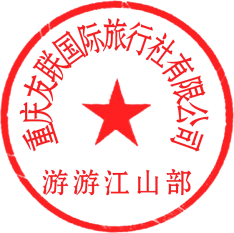 